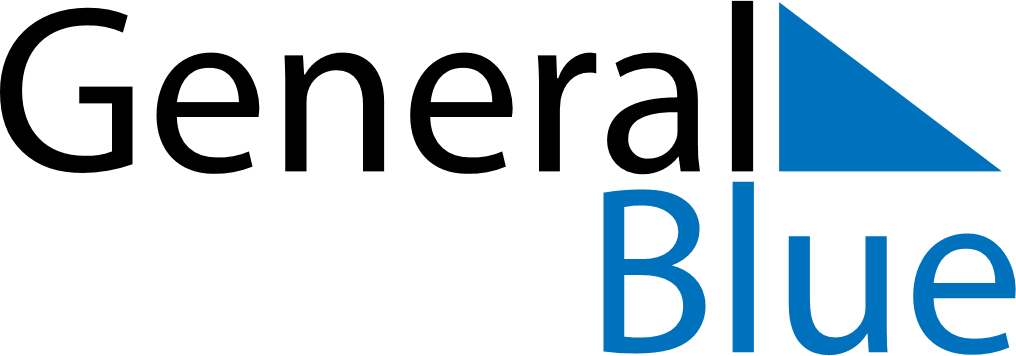 April 2023April 2023April 2023April 2023ZimbabweZimbabweZimbabweSundayMondayTuesdayWednesdayThursdayFridayFridaySaturday123456778Good FridayGood Friday910111213141415Easter SundayEaster Monday1617181920212122Independence Day232425262728282930